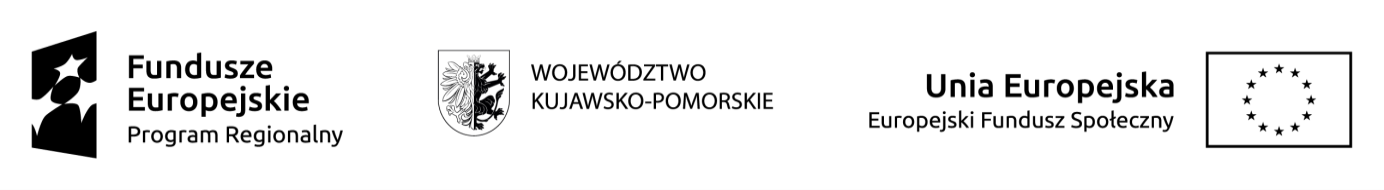 „Włocławek zawodowo”RPKP.10.02.03-04-0003/17Data i godzina złożenia karty:	………                                                                                   KARTA   ZGŁOSZENIOWAzakwalifikowanie do udziału w projekcie „Włocławek zawodowo” 1.	Dane osobowe nauczycielaimię i nazwisko ………………………………………………………………………………………………………………	…….nr ewidencyjny PESEL	……………………………………………………data i miejsce urodzenia	…………..adres zamieszkania ul.	…………nr domu	…………. nr lokalu	…………………………………kod poczt. ……………………………..miejscowość	……………………………………………………………….powiat	województwo…………………………………… gmina…………………………..Numer telefonu kontaktowego …………………………………………. Adres e-mail …………………………….……………………………..				……………………………………..Miejscowość, data						podpis uczestnikaZałączniki:Oświadczenie o danych wrażliwych Deklaracja uczestnictwaOświadczenie uczestnika projektuZaświadczenie ze szkołyZgoda na udział w projekcieKomisja Rekrutacyjna postanowiła:|   | zakwalifikować nauczyciela do udziału w projekcieKomisja  zakwalifikowała nauczyciela do skorzystania z następującego rodzaju wsparcia:…………………………………………………………………………………………………………………………………………Włocławek, dnia………………………         Podpisy członków Komisji  Rekrutacyjnej  : Szkolny Opiekun Projektu:Dyrektor szkoły:Koordynator merytoryczny: